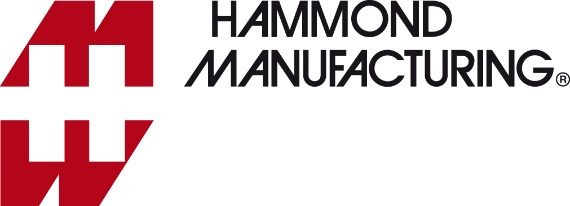 Press informationReleased 09 June 2021To download a 300dpi print quality image, go to parkfield.co.uk/hammond-au/1551v-snap-print.jpgTo download a Word file of the text, go to parkfield.co.uk/hammond-au/1551v-snap.docxTo view all Hammond Electronics press information, go to parkfield.co.uk/hammond-au/Hammond introduces yet more versions of its 1551 miniature plastic enclosure familyThe 1551 miniature plastic enclosure family from Hammond Electronics consists of 49 different sizes; in this latest extension to the range a further 10 variants have been introduced. In addition to the available size and configuration options, a choice of colours, flanged lids, keyring and USB C versions are also available. The 1551V ventilated sensor enclosure versions have now been extended with the addition of 45, 60 and 80mm diameter round versions, available with plain or vented covers. Also added to the 1551V range are unventilated cover versions of the 80 x 80, 60 x 60, 40 x 40mm and 80 x 40mm square and rectangular enclosures. A key feature of the 1551V design is the snap-fit closure, which allows repeated opening and closing without tools and also maximises the internal space for PCBs by eliminating screw fixings to secure the cover to the base. The internal real estate available for PCB mounting is 74 x 74, 54 x 54, 34 x 34 and 74 x 34mm in the rectangular units and 39, 54 and 73.50mm in the circular ones. All options are available in black, grey and white UL94-HB ABS as standard. All bases feature 4mm high PCB stand-offs, wall mounting slots and a 15mm cable knock out.All sizes are 20mm high, which gives enough space for board-mounted RJ45, USB and other standard communication interfaces.*** Ends: body copy 227 words ***Notes to Editors.For further information contact:Pat CooksonHammond Electronics Pty Ltd
11 - 13 Port Road
Queenstown
SA 5014
Australia
tel: +61-8-8240-2244
fax: +61-8-8240-2255
ausales@hammfg.comhammfg.comAgency contact:	Nigel May	Parkfield Communications LimitedParkfield HouseDamerhamHantsSP6 3HQUnited Kingdomtel: + 44 1725 518321nigel.may@parkfield.co.ukwww.parkfield.co.ukHammond is one of the world’s leading manufacturers of small plastic, die-cast aluminium and metal enclosures for the electronics, industrial and electrical industries. Hammond Electronics, Adelaide, was established as a stock-holding hub in 2002 to serve the Australasian market through a network of national, regional and local distributors throughout Australia and New Zealand.